Freie wissenschaftliche Arbeit im Rahmen des Seminars XXX/ zur Erlangung des Grades einer/eines XXX (bitte nichtzutreffendes streichen)amWIFU-Stiftungslehrstuhl für Corporate Entrepreneurship und Digitalisierung in Familienunternehmender Universität Witten/HerdeckeProf. Dr. Thomas ClaußTitel der ArbeitvonMax MustermannMatr. Nr.: Email:Witten, 1. Januar 2000AbstractBitte eine kurze Zusammenfassung der Arbeit anfertigen!InhaltsverzeichnisAbstract	IIInhaltsverzeichnis	IIIAbbildungsverzeichnis	IVTabellenverzeichnis	VAbkürzungsverzeichnis	VISymbolverzeichnis	VII1	Einleitung	11.1	Problemstellung	11.2	Zielsetzung und Aufbau der Arbeit	22	Titel (1. Ebene)	22.1	Titel (2. Ebene)	32.1.1	Titel (3. Ebene)	32.1.2	Titel (3. Ebene)	32.1.2.1	Titel (4. Ebene)	32.1.2.2	Titel (4. Ebene)	32.2	Titel (2. Ebene)	3Literaturverzeichnis	4Anhang	5AbbildungsverzeichnisAbbildung 1: Schreibblockade	2TabellenverzeichnisTabelle 1: Beispieltabelle	1Tabelle A-1: Test		6AbkürzungsverzeichnisBitte nur erklärungsbedürftige Abkürzungen (nicht z.B., etc. et al.) angeben. Falls nicht, weglassen.AIC	Akike Information CriterionAMOS	Analysis of Moment StructuresANOVA	Analysis of Variance (Varianzanalyse)B2B 	Business-to-BusinessB2C	Business-to-Consumer …SymbolverzeichnisBitte Symbole nur angeben, falls dies aufgrund der Vielzahl verwendeter Symbole die Übersichtlichkeit verbessert. Falls nicht, weglassen!	partielles eta (Effektstärke der Varianzanalyse)CR	Cronbachs Alpha†	Signifikanzniveau p0,1*	Signifikanzniveau p0,05**	Signifikanzniveau p0,01***	Signifikanzniveau p0,001EinleitungProblemstellungBitte nutzen Sie das Format dieser Vorlage als Grundlage für Ihre eigene Seminar- oder Abschlussarbeit. Die Strukturierung ist Ihnen überlassen und wird in der Betreuung abgestimmt.  Nutzen Sie zur besseren Visualisierung und/oder Zusammenfassung von Sachverhalten gerne Tabellen (vgl. Tabelle 1), Abbildungen (vgl. Abbildung 1), auf welche Sie stets im Text verweisen. Bitte achten Sie auch auf die Lesbarkeit von graphischen Elementen. Daher auch in Tabellen und Abbildungen mindestens Arial 9pt.Tabelle : BeispieltabelleBitte zitieren Sie fremde Inhalte konsequent und vollumfänglich. Damit demonstrieren Sie wissenschaftliche Ehrlichkeit.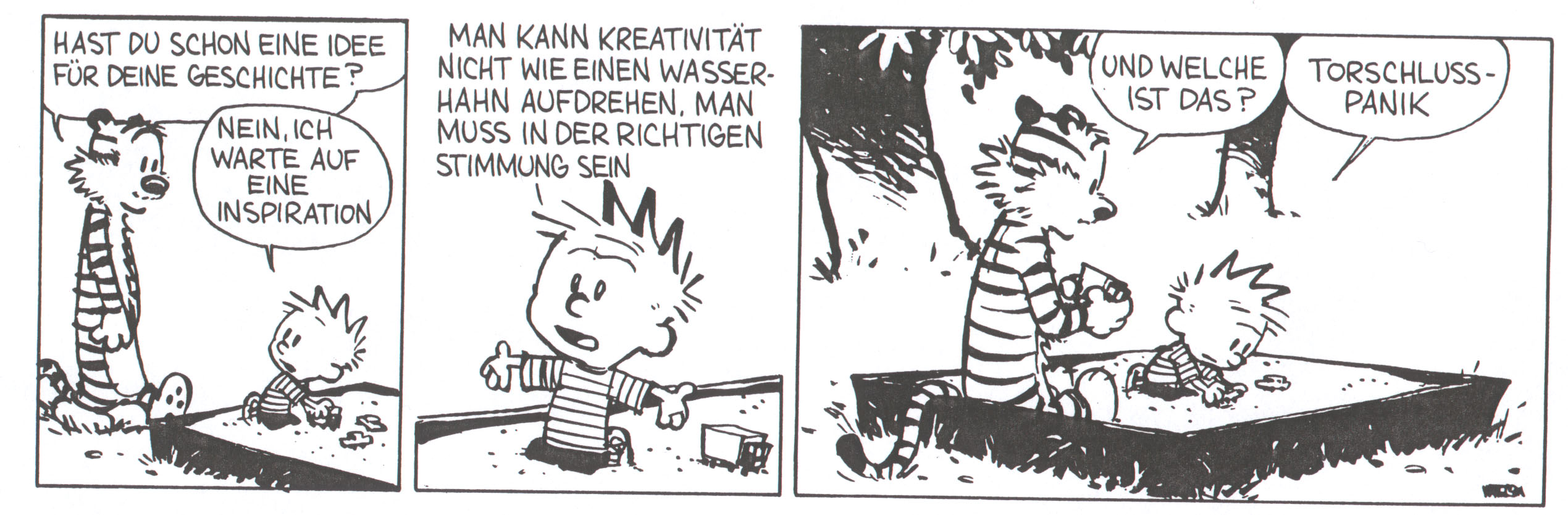 Abbildung : SchreibblockadeZielsetzung und Aufbau der ArbeitText Text Text Text Text Text Text Text Text Text Text Text Text Text Text Text Text Text Text Text Text Text Text Text Text Text Text Text Text Text Text Text Text Text Text Text Titel (1. Ebene)Text Text Text Text Text Text Text Text Text Text Text Text Text Text Text Text Text Text Text Text Text Text Text Text Text Text Text Text Text Text Text Text Text Text Text Text Titel (2. Ebene)Text Text Text Text Text Text Text Text Text Text Text Text Text Text Text Text Text Text Text Text Text Text Text Text Text Text Text Text Text Text Text Text Text Text Text Text Titel (3. Ebene)Text Text Text Text Text Text Text Text Text Text Text Text Text Text Text Text Text Text Text Text Text Text Text Text Text Text Text Text Text Text Text Text Text Text Text Text Titel (3. Ebene)Bitte stets mindestens 2 Überschriften auf der gleichen Ebene verwenden.Text Text Text Text Text Text Text Text Text Text Text Text Text Text Text Text Text Text Text Text Text Text Text Text Text Text Text Text Text Text Text Text Text Text Text Text Titel (4. Ebene)Bitte begrenzen Sie Ihre Gliederung auf maximal vier Ebenen. Titel (4. Ebene)Text Text Text Text Text Text Text Text Text Text Text Text Text Text Text Text Text Text Text Text Text Text Text Text Text Text Text Text Text Text Text Text Text Text Text Text Titel (2. Ebene)Text Text Text Text Text Text Text Text Text Text Text Text Text Text Text Text Text Text Text Text Text Text Text Text Text Text Text Text Text Text Text Text Text Text Text Text LiteraturverzeichnisBitte verwenden Sie zum Zitieren stets den APA Style.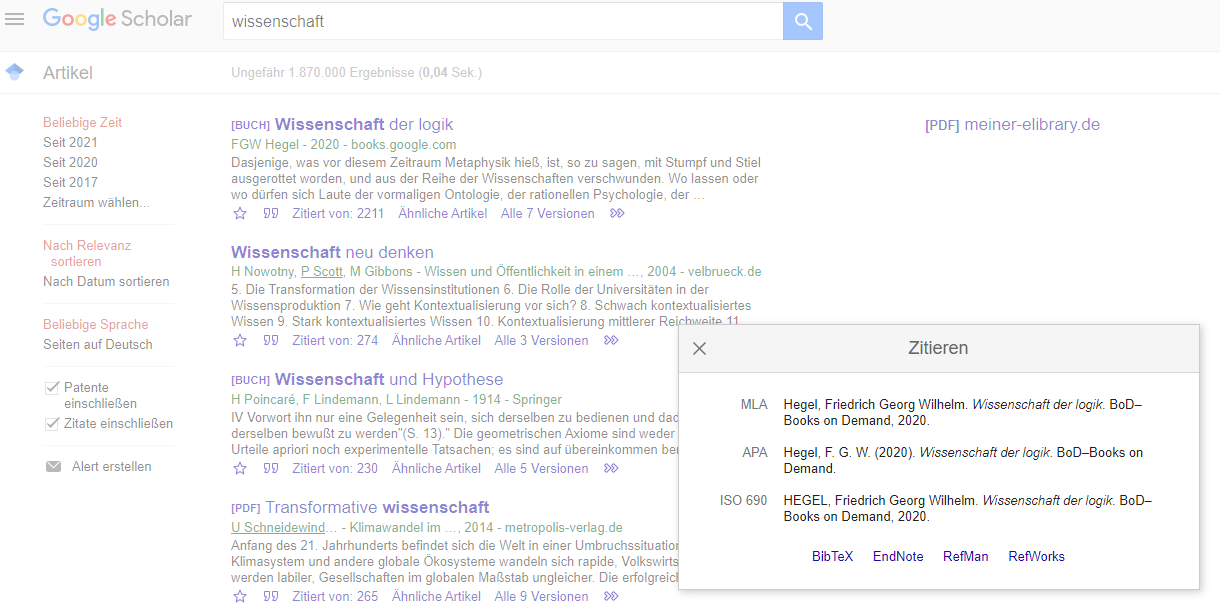 Balzert, H., Schäfer, C., Schröder, M., Kern, U., Bendisch, R., & Zeppenfeld, K. (2008). Wissenschaftliches Arbeiten. Wissenschaft, Quellen, Artefakte, Organisation, Präsentation, W3l, Witten.Bänsch, A., & Alewell, D. (2009). Wissenschaftliches Arbeiten. Oldenbourg Verlag, München.Gopen, G., & Swan, J. (1990). The Science of Scientific Writing: If the reader is to grasp what the writer means, the writer must understand what the reader needs. American Scientist, 78(6), 550-558.o.V. (2013). Klausuren vorbei, Hausarbeiten kommen. Online im Internet:  URL:http://www.google.de/imgres?hl=de&authuser=0&biw=1600&bih=781&tbm=isch&tbnid=8-kYcwfhYfCMiM:&imgrefurl=http://maggys-site.blogspot.com/2009_02_01_archive.html&docid=j22xSUvdE3JniM&imgurl=http://www.politik.uni-mainz.de/cms/Dateien/Torschlusspanik.jpg_Kopie.jpg&w=2539&h=834&ei=V4m1UbqjA-m24AT65IGABQ&zoom=1&iact=hc&vpx=513&vpy=257&dur=558&hovh=100&hovw=305&tx=183&ty=69&page=1&tbnh=89&tbnw=272&start=0&ndsp=31&ved=1t:429,r:3,s:0,i:93 (Stand: 10.06.2013).AnhangBitte verwenden Sie einen Anhang, um große/umfangreiche Abbildungen, Tabellen oder Textbausteine anzuhängen, die zwar für das Verständnis und die vollständige Dokumentation wichtig sind, aber den Lesefluss stören würden. Bitte geben Sie auch hier Abbildungen und Tabellen mit Verweisen an (vgl. Tabelle A-1).Tabelle A-: TestSelbständigkeitserklärungDiese (entweder in englischer oder deutscher Form) bitte stets am Ende im Dokument belassen und unterschreiben.Hiermit versichere ich an Eides statt, dass ich die vorgelegte Arbeit selbstständig und ohne die Benutzung anderer als der angegebenen Hilfsmittel angefertigt habe. Die aus anderen Quellen direkt oder indirekt übernommenen Aussagen, Daten und Konzepte sind unter Angabe der Quelle gekennzeichnet. Bei der Auswahl und Auswertung folgenden Materials haben mir die nachstehend aufgeführten Personen in der jeweils beschriebenen Weise entgeltlich/unentgeltlich (Zutreffendes bitte unterstreichen) geholfen:Weitere Personen waren an der inhaltlich-materiellen Erstellung der vorliegenden Arbeit nicht beteiligt. Insbesondere habe ich hierfür nicht die entgeltliche Hilfe von Vermittlungs- bzw. Beratungsdiensten in Anspruch genommen. Niemand hat von mir unmittelbar oder mittelbar geldwerte Leistungen für Arbeiten erhalten, die im Zusammenhang mit dem Inhalt der vorgelegten Arbeit stehen. Die Arbeit wurde bisher weder im In- noch im Ausland in gleicher oder ähnlicher Form einer anderen Prüfungsbehörde vorgelegt. Ich versichere, dass ich nach bestem Wissen die reine Wahrheit gesagt und nichts verschwiegen habe.Datum: XXXX___________________________UnterschriftEnglisch:Declaration of independenceI hereby affirm in lieu of an oath that I have completed the submitted work independently and without using any aids other than those specified. The statements, data and concepts taken directly or indirectly from other sources are identified with an indication of the source. In the selection and evaluation of the following material, the persons listed below helped me in the manner described for a fee / free of charge (please underline where applicable):No other people were involved in the preparation of the content of this submitted work. In particular, I did not make use of the paid help from mediation or advisory services for this. Nobody has received direct or indirect monetary benefits from me for work that is related to the content of the submitted work. The submitted work has not yet been submitted to another examination authority in the same or a similar form, either in Germany or abroad. I assure you that I told the truth to the best of my knowledge and that I did not hide anything.Date: XXXX___________________________SignatureTitel Spalte 1Titel Spalte 2Text, Text. TextText, Text. TextText, Text. TextText, Text. TextText, Text. TextText, Text. TextText, Text. TextText, Text. TextText, Text. TextText, Text. TextText, Text. TextText, Text. TextText, Text. TextTitel Spalte 1Titel Spalte 2Text, Text. TextText, Text. TextText, Text. TextText, Text. TextText, Text. TextText, Text. TextText, Text. TextText, Text. TextText, Text. TextText, Text. TextText, Text. TextText, Text. TextText, Text. TextText, Text. TextText, Text. TextText, Text. TextText, Text. TextText, Text. TextText, Text. Text